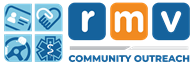 RMV Presentation Schedule – April 2024 Topic & Date Time Host ContactREAL ID REAL ID REAL ID REAL ID 4/1210:30am  Islamic Society of Boston Cultural Center617-858-6114Shifting Gears  Shifting Gears  Shifting Gears  Shifting Gears  4/101:30 Wellesley Council on Aging781-235-39614/1610:00Chicopee Council on Aging413-534-36984/1710:00Kimball Farms, Lenox413-637-23464/2911:00Acton Council on Aging978-929-66524/304:00  Health Fair Belmont Council on Aging617-993-2970